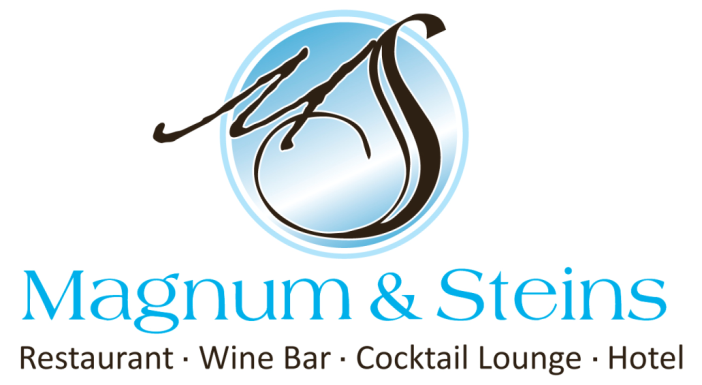 Welcome to Magnum & Steins.We have 22 Wines by the Glass to help you explore your taste buds!Follow us on Facebook & twitter or check out our website magnumandsteins.ca for our events updatesChampagneVeuve Clicquot Brut (1/2 Bottle)	$76.00Veuve Clicquot Brut	$140.00 Dom Pérignon	$350.00Sparkling/Ice WineFreixenet	(200 ml)	$11.50	(750 ml)	$39.00Le Marca Prosecco	(Glass)                                                 $11.00Le Marca Proseco      (Bottle)                                                 $45.00Trius Ice (glass)				                         $16.00Trius Ice (Bottle)                                                                     $75.00House WinePlease see our Wine by the Glass List (next page) for a selection of wines by the 1oz, 3oz, 5oz, ½ litres & litre. Tasting notes on each wine are located at the end of the wine list.Wines by the GlassWhiteNew Harbor Sauvignon Blanc$1.60 1oz		$4.80 3oz	$8.00 5oz$28.00 ½ ltr	$55.00 ltr	$41.00 bottleJ. Moreau & Fils Vouvray$1.90 1oz		$5.25 3oz	$8.50 5oz$29.00 1/2ltr	$56.00 ltr	$43.00 bottleBarefoot Pinot Grigio$1.55 1oz		$4.65 3oz	$7.75 5oz$24.00 ½ ltr	$45.00 ltr	$34.50 bottleVineland Estate Riesling $1.60 1oz		$4.80 3oz	$8.00 5oz$28.00 ½ ltr	$55.00 ltr	$42.00 bottleFat Bastard Chardonnay$1.60 1oz		$4.80 3oz	$8.00 5oz$28.00 ½ ltr	$55.00 ltr	$42.00 bottleChateau de Sancerre Sauvignon Blanc$2.46 1oz		$7.30 3oz	$12.30 5 oz$64.00 bottleKung Fu Girl Riesling$1.92 1oz		$5.76 3oz	$9.60 5oz$50.00 bottleWilliam Fevre Chablis$2.48 1oz		$7.44 3oz	$12.40 5oz$62.00 bottleRedMirassou Pinot Noir $1.60 1oz		$4.80 3oz	$8.00 5oz$28.00 ½ ltr	$55.00 ltr	$41.00 bottleBeringer Merlot $1.55 1oz		$4.65 3oz	$7.75 5oz$24.00 ½ ltr	$45.00 ltr	$34.50 bottleTorres Gran Coronas Cabernet Sauvignon$1.88 1oz		$5.64 3oz	$9.40 5oz$32.00 ½ ltr	$62.00 ltr	$46.00 bottleTrapiche Malbec$1.55 1oz		$4.65 3oz	$7.75 5oz$24.00 ½ ltr	$45.00 ltr	$34.50 bottleCollazzi  Bastioni Chianti Classico$2.20 1oz		$6.60 3oz	$11.00 5oz $55.00 bottleTomassi Ripasso$2.20 1oz		$8.50 3oz	$14.00 5oz$74.00 bottleChateau Fourcas-Borie LIstrac-Medoc$2.84 1oz		$7.50 3oz	$13.00 5oz$74.00 bottleSterling Vineyards Napa Valley Cabernet Sauvignon$2.72 1oz		$8.15 3oz	$13.60 5oz$68.00 bottleCloudline Oregon Pinot Noir$2.30 1oz		$6.90 3oz	$11.50 5oz$60.00 bottleSpy Valley Pinot Noir$2.16 1oz		$6.48 3oz	$10.80 5oz$54.00 bottleChayee Bourras Bonarda$2.50 1oz		$7.50 3oz	$13.00 5oz$65.00 bottleE. Guigal Hermitage$3.00 1oz		$8.75 3oz	$14.50 5oz$75.00 bottleWhite WineFranceJ. Moreau & Fils Vouvray	$43.00Fat Bastard Chardonnay	$41.00Louis Jadot Couvent Des Jacobins Borgogne Chardonnay                                                                         $45.00William Fevre Chablis	$62.00Château de Sancerre	$64.00USSterling Vinters Collection Chardonnay	 $40.00Barefoot Pinot Grigio                                                                                                                                       $34.50Chateau St. Jean Chardonnay 	$45.00Charles Smith Kung Fu Girl Riesling	$50.00Beringer Founder’s Estate Sauvignon Blanc	$46.00Conundrum	$60.00AustraliaWolf Blass Gold Label Riesling	$50.00Wolf Blass Gold Label Chardonnay	$56.00GermanyDr. Zen Zen Riesling	$35.00Anselman Riesling Kabinett	$40.00Dr. Heidemanns-Bergweiler Riesling 	$42.00	New ZealandNew Harbor Sauvignon Blanc 	$41.00Oyster Bay Chardonnay	$48.00Whitehaven Marlborough Pinot Gris	$49.00ItalyBanfi Centine	$42.00Santa Margherita Pinot Grigio	$47.00SpainMarqués de Riscal Rueda	$37.00CanadaVineland Estate Riesling 	$42.00Cave Spring CSV Riesling VQA	$62.00Closson Chase S. Kocsis Chardonnay	$70.00Red WineChileCarmen Reserve Merlot	$46.00AustraliaWolf Blass Yellow Label Cabernet Sauvignon (375ml)	$25.00Wolf Blass Yellow Label Cabernet Sauvignon (750ml)	$43.00Wolf Blass Gold Label Cabernet Sauvignon	$50.00Abel’s Tempest Tasmania Pinot Noir	$60.00Wolf Blass Yellow Label Cabernet Sauvignon (1.5 Litre)	$78.00FranceChâteau Fourcas-Borie Listrac-Medoc	$74.00Olivier Leflaive Côte de Beaune Village Pinot Noir	$69.00E. Guigal Hermitage                                                                                                                                          $75.00SpainCastillo de Liria Bobal Cabernet Sauvignon                                                                                                  $35.00Hoya De Cadenas Tempranillo 	$38.00Montecillo Crianza Rioja Tempranillo	       $41.00Torres Gran Coronas Cabernet Sauvignon	$47.00Bracamonte Roble Tempranillo	$48.00New ZealandSpy Valley Pinot Noir	$54.00Whitehaven Marlborough Pinot Noir	$58.00Whitehaven Greg Reserve Pinot Noir                                                                                                            $80.00USMirassou Pinot Noir                                                                                                                                         $41.00Beringer Merlot                                                                                                                                                $34.50Beringer Founder’s Estate Cabernet Sauvignon	                                                                                      $42.00Chateau St. Jean Cabernet Sauvignon 							              $45.00J Lohr Seven Oaks Cabernet Sauvignon	$52.00Hullabaloo Zinfandel 	$51.00                Mark West Pinot Noir	$48.00Bogle Essential Zinfandel, Syrah, Cabernet Sauvignon, Petit Syrah	$55.00Cloudline Pinot Noir	$60.00	Avalon Napa Valley Cabernet Sauvignon	$75.00Meiomi Sonoma Pinot Noir	$66.00Sterling Napa Valley Cabernet Sauvignon                                                                                                    $68.00CanadaTawse Growers Blend Pinot Noir	$70.00	ArgentinaTrapiche Malbec                                                                                                                                               $34.50Clos de los Siete, Malbec, Merlot, Cabernet, Syrah	  $65.00Chayee Bourras Bonarda                                                                                                                                 $65.00ItalyDogajolo Sangiovese Cabernet Sauvignon                                                                                                   $45.00Tomassi Ripasso Valpolicella	$55.00Collazzi I Bastioni Chianti Classico	$55.00Antinori Toscana	                                                                                                    $65.00Masi Amarone 	$89.00Wines by the Glass Tasting NotesWhiteNew Harbor Sauvignon Blanc Flavours of gooseberry, guava, grapefruit and honeysuckle with crisp acids and full body.$1.60 1oz	$4.80 3oz	$8.00 5oz$28.00 ½ ltr	$55.00 ltr	$41.00 bottleJ. Moreau & Fils VouvrayChenin Blanc. Well rounded with pear & honey suckle flavours$1.65 1oz		$4.95 3oz	$8.25 5oz$$28.00 1/2ltr	$55.00 ltr	$42.00 bottleBarefoot Pinot GrigioTart, green apple, peaches, citrus$1.55 1oz	$4.65 3oz	$7.75 5oz$24.00 ½ ltr	$45.00 ltr	$34.50 bottleVineland Estate  Riesling Off dry, Medium straw colour. Delicate floral, citrus, apple and peach aromas. Light bodied, crisp acidity.$1.60 1oz	$4.80 3oz	$8.00 5oz$28.00 ½ ltr	$55.00 ltr	$42.00 bottleFat Bastard ChardonnayComplex aromas of vanilla and honeysuckle layered with subtle nuances of oak..$1.60 1oz	$4.80 3oz	$8.00 5oz$28.00 ½ ltr	$55.00 ltr	$42.00 bottleChateau de Sancerre Sauvignon BlancBright with golden highlights. Floral and fresh fruit aromas with citrus notes. Good body with long finish.$2.46 1oz	$7.30 3oz	$12.30 5oz$64.00 bottleKung Fu Girl RieslingVibrant with distinct minerality. Mandarin, peach and lime zest as well as subtle notes of wet stone on the nose. On the palate, lively notes of citrus and a clean finish.$1.92 1oz	$5.76 3oz	$9.60 5oz $50.00 bottleWilliam Fevre ChablisChardonnay, fruity & fresh, elegant bouquet, developing citrus, white-fleshed fruit & floral notes, mineral notes. Pair with oysters, seafood, grilled fish, light-medium flavoured courses.$2.48 1oz	$7.44 3oz	$12.40 5oz	$62 bottleRedMIrassou  Pinot NoirFruit forward and approachable in style, flavors of cherry, strawberry and red currant, which are supported by light vanilla and oak notes. This wine is well balanced with a round, full mouthfeel.$1.60 1oz	$4.80 3oz	$8.00 5oz$28.00 ½ ltr	$55.00 ltr	$41.00 bottleBeringer Merlot Ripe plum & currant flavors are immediately evident . A sweet, toasty note of oak rounds out the blend.$1.55 1oz	$4.65 3oz	$7.75 5oz$24.00 ½ ltr	$45.00 ltr	$34.50 bottleTorres Gran Coronas Cabernet SauvignonAromas of red currant, plums, leather and coffee beans. Smooth Tannins with red fruit in the mouth.$1.88 1oz	$5.64 3oz	$9.40 5oz$32.00 ½ ltr	$62.00 ltr	$47.00 bottleTrapiche Malbec Rich red wine with aromas of plums and cherries on the nose. This wine has hints of truffle and vanilla on the palate with a smooth, full finish$1.55 1oz	$4.65 3oz	$7.75 5oz$24.00 ½ ltr	$45.00 ltr	$34.50 bottleCollazi I Bastioni Chianti ClassicoFull bodied wine from old Sangiovese vines. Tart cherry, red plum, strawberry and figs.$2.20 1oz	$6.60 3oz	$11.00 5oz $55.00 bottleTomassi RipassoDeep ruby red in colour. Rich spicy perfume and black pepper notes with hints of raisins. Full bodied with sweet cherry flavours.$2.20 1oz	$6.60 3oz	$11.00 5oz$55.00 bottleChateau Forcas-Borie Listrac-MedocSubtle fruit ,  ripe flexible tannins. A nice touch of new oak, elegant, smooth, eminently drinkable$2.84 1oz	$8.50 3oz	$14.00 5oz$74.00 bottleSterling Vineyards Napa Valley Cabernet SauvignonDeep colour, fruit forward, filled with red berries, especially raspberries.$2.72 1oz	$8.15 3oz	$13.60 5oz.$68.00 bottleCloudline Oregon Pinot NoirLoaded with aromas and flavours of crushed berry and ripe red fruit.$2.30 1oz	$6.90 3oz	$11.50 oz$60.00 bottleSpy Valley Pinot NoirGarnet in colour with a bouquet of red fruits, plum and sweet cherry. Licorice and cocoa flavours are typical.$2.16 1oz	$6.48 3oz	$10.80 5oz$54.00 bottleChayee Bourras BonardaPleasantly sweet with intense red fruit velvety tannins and good sugar/alcohol/acidity balance$2.50 1oz	$7.50 3oz	$13.00 5oz$65.00 bottleE. Guigal HermitageDark, deep colour. Nose: red fruits, cherry & strawberry, delicate oak. Palate: black currant & vanilla.$3.00  1oz	$8.75 3oz	$14.50 5oz	$75.00 bottle